v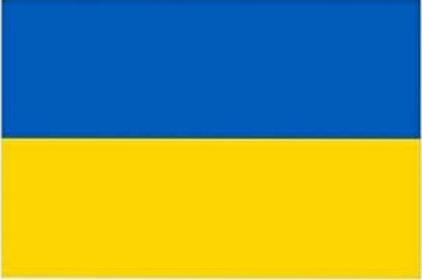 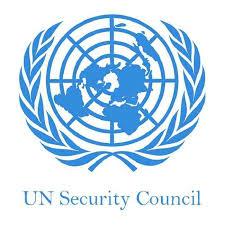 Country: UkraineCommittee: UNSCTopic: Nuclear Disarmament and İnternational SecurityDelegate: İbrahim KÜÇÜKABOUT OUR COUNTRYUkraine is a country in Eastern Europe.It is the second largest country in Europe arter Russia, which borders it to the east and north-east. Ukraine also shares borders wih Belarus to the north; Poland,Slovakia and Hungary to the west ; Romania and Moldova to the south ; and has a costline along  the Sea of Azov and the Black Sea. It covers about 600,000 km2 with a population of about 40 million. The nation’s capital ad largest city is Kyiv . The offical and national laguage is Ukrainian, and most people are also fluent in Russian.ABOUT NUCLEAR DISARMAMENT FOR UKRAİNE;Ukraine have a bigger nuclear area than some countries nuclear area but  The don't  support  nuclear weapons.Ukraine had a nuclear explosion in the past so this  nuclear explosion affected every where in other way.Ukranian people are very unhappy because Ukraine had a so many dead people but  it didn’t make us to lose nuclear power.We  produce energy  other way but nuclear energy is a very successful way to conpansate our energWHY WE HAVE TO USE  NUCLEAR ENERGY EFFEİCİENT-Don’t waste nuclear energy because producing nuclear energy is very hard.-Nuclear energy is the most expensive energy than the other energy ways.-Nuclear energy is very important because nuclear energy is everywhere so when we waste nuclear energy maybe we would have some disruptions in the work .